ПАСПОРТ ГРУППЫ № 4 «Ягодка»Возраст: 5-6 летДевочек:12Мальчиков:5Воспитатель:Пронина Елена Вячеславовна, стаж работы 38 лет, Высшая квалификационная категорияНаграждена: Почетная грамота Министерства образования и наукиАрхангельской области, Почетная грамота Комитета по образованию Управления по  социальным вопросам администрации МО «Котлас»Управления по социальным вопросам администрации ГО "Котлас"Воспитатель:Пархимович Ирина Анатольевна, стаж работы 8 лет, первая квалификационная категорияПочетная грамота Комитета по образованиюМладший воспитатель: Толстикова Мария Сергеевна Тема углублённой работы группы: Родительский комитет:Зашихина Анастасия СергеевнаЮркенене Наталья Сергеевна Алябишева Мария Сергеевна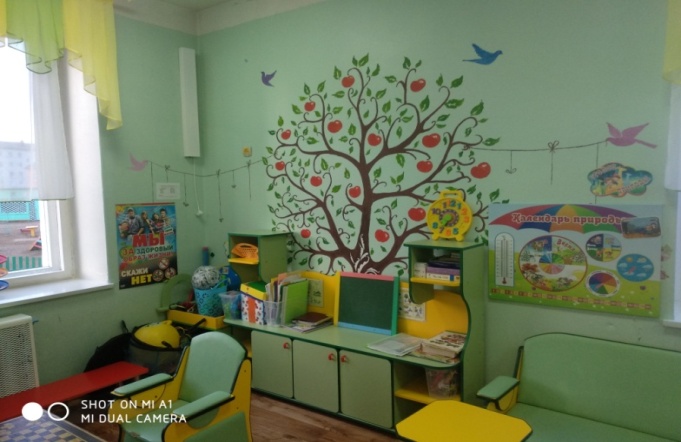 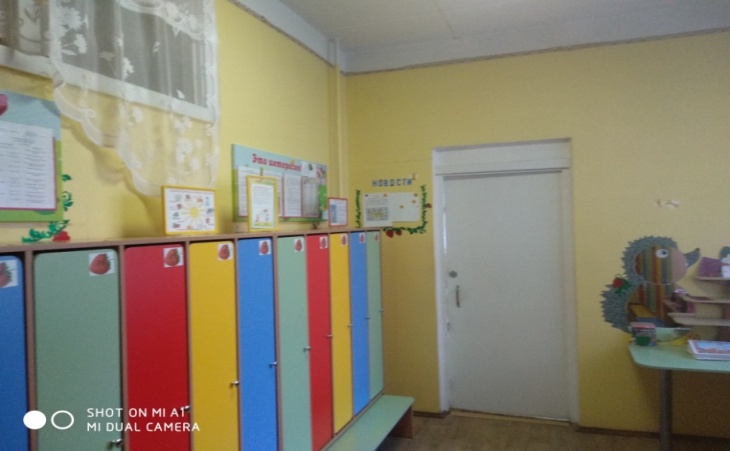 